Name: _________________________________________________Class: __________________Date: _________________________________________________ Adm No: _____________121/2MATHEMATICSPAPER 2April 2023TIME: 2 HOURS 30 MINUTESMECS JOINT EXAMINATIONFORM FOURTERM 1 2023INSTRUCTIONS TO CANDIDATES:Write your name, admission number and write date of examination in the spaces providedThe paper contains two sections. Section I and Section II.Answer ALL the questions in section I and any five questions in section II.Answers and working must be written on the question paper in the spaces provided below each question.Show all steps in your calculations below each question.Marks may be given for correct working even if the answer is wrong.Non programmable silent electronic calculators and KNEC mathematical table may be used, except where stated otherwise.FOR EXAMINERS USE ONLYSECTION ISECTION IISection I (50 Marks)Answer ALL questions in this section in the spaces providedSolve for x               In the figure below PT is a tangent to the circle from an external point P.  and . 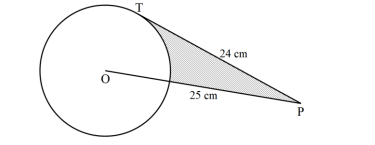 Calculate the area of the shaded region correct to 2 decimal places 		  Find the value of in the expression     is a perfect square , given that  is a constant									  Simplify                                          		                                 (3 marks)The cost C of hiring a conference facility for one day consists of  two parts, one which is fixed and the other varies as the number of participants  attending the conference. If Kshs 45000 is charged for hiring the facility for 100 participants and Kshs 40000 for 60 participants,  Find the  number of participants if 63000 is used to hire the facility 												  Juma a form 2 student was told to pick two number x and y from a set of digits 0, 1, 2, 3, 4, 5 and 6.  Find the probability that  is atleast 3.			  Given that the matrix  maps a triangle A, B and c on to a straight line.  Find the possible values of 					  The points with co-ordinates A(13,3) and B(-3,-9) are the end of  diameter of a circle centre O.  Determine ;The coordinates of O                                                                          The equation of the circle expressing it in the formTwo containers have base areas of 750cm2 and 120cm2 respectively. Calculate the volume of the larger container in litres given that the volume of the smaller container is 400cm3. (3 marks)The cash price of a laptop is 4800. Wambui bought it on hire purchase by making a deposit of kshs. 10000 followed by  24 monthly instalments of kshs 2000 each. Calculate the monthly rate at which compund interest was charged		   A merchant blends 350kg of KAKUZI tea costing shs. 84 per kg with 140 kg of KETEPA tea costing sh.105 per kg. calculate the price at which he must sell 1kg of the mixture to attain 20 % profit.           						       The graph below is part of the straight line graph obtained from the initial equation      								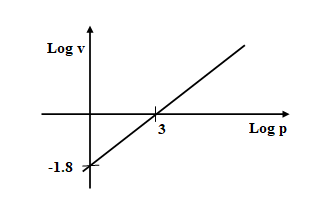 Write down the equation of a straight line in the form of  hence use the graph to find the of  and                                                                                    State the amplitude, period and phase angle of 	(i)	Amplitude							(1 mark)	(ii)	Period								(1 mark)	(iii)	Phase angle							(1 mark)Given the position vectors  and    Point C divides vector AB in the ratio of 3:-1.  Find the magnitude of .  Give your answer to 2dp	The table below shows income tax rates in a certain yearIn a certain month of the year Mr. Mogaka had a total deduction of ksh5,000,  he got a personal tax relief of kshs.1056 and paid kshs.3944 for NHIF, WCPS and sacco loan repayment.  Calculate P.A.Y.E.							(1 mark)Monthly income/salary					(3 marks)	In the figure given below, O is the centre of circle. If   and 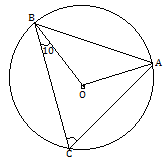 Determine the size of                                                                                  (3 marks)Section II (50 Marks)Answer ONLY FIVE questions in the section in the space provided:In the figure below and Given that  =  and and  meet at M. Determine in termsand .								(1 mark)								(1 mark)Given that and . Determine the values of the scalars  and .                  									 (5 marks)Show that O, M and N are collinear.					(3 marks)The table below shows the marks scored by form four students in a mathematics test in Amani secondary school.Using an assumed mean of 57Complete the table							(4 marks)Determine the mean mark						(2 marks)The standard deviation 					(2 marks)Find the mark scored by the 50th student.				(3 marksAn arithmetic progression AP has the first term a and the common difference d.  Write down the third, ninth and twenty fifth terms of the AP in terms of a and d. 											 (2marks)  The AP above is increasing and the third, ninth and twenty fifth terms form the first three consecutive terms of a geometric progression (G.P).  The sum of the seventh and twice the sixth term of AP is 78.  Calculate  The first term and common difference of the A.P   (5marks)  The sum of the first 5 terms of the G.P   		 (3marks) (a)  (i)  Taking the radius of the earth, R=6370km and , calculate the shortest distance between two cities P(600N, 290W) and Q(600N, 310E) along the parallel of latitude. 							(3marks)	(ii)   If it is 1200hrs at P, what is the local time at Q                           (3marks)(b)  An aeroplane flew due south from a point A(600N, 450E) to a point B, the distance covered by the aeroplane was 8000km, determine the position of B.  (4marks)(a)  Complete the table below to 2 decimal places.					(2mks)(b)  Draw the graphs of  and y= – Cos x on the same axes, for 00< x < 3600.	(5mks)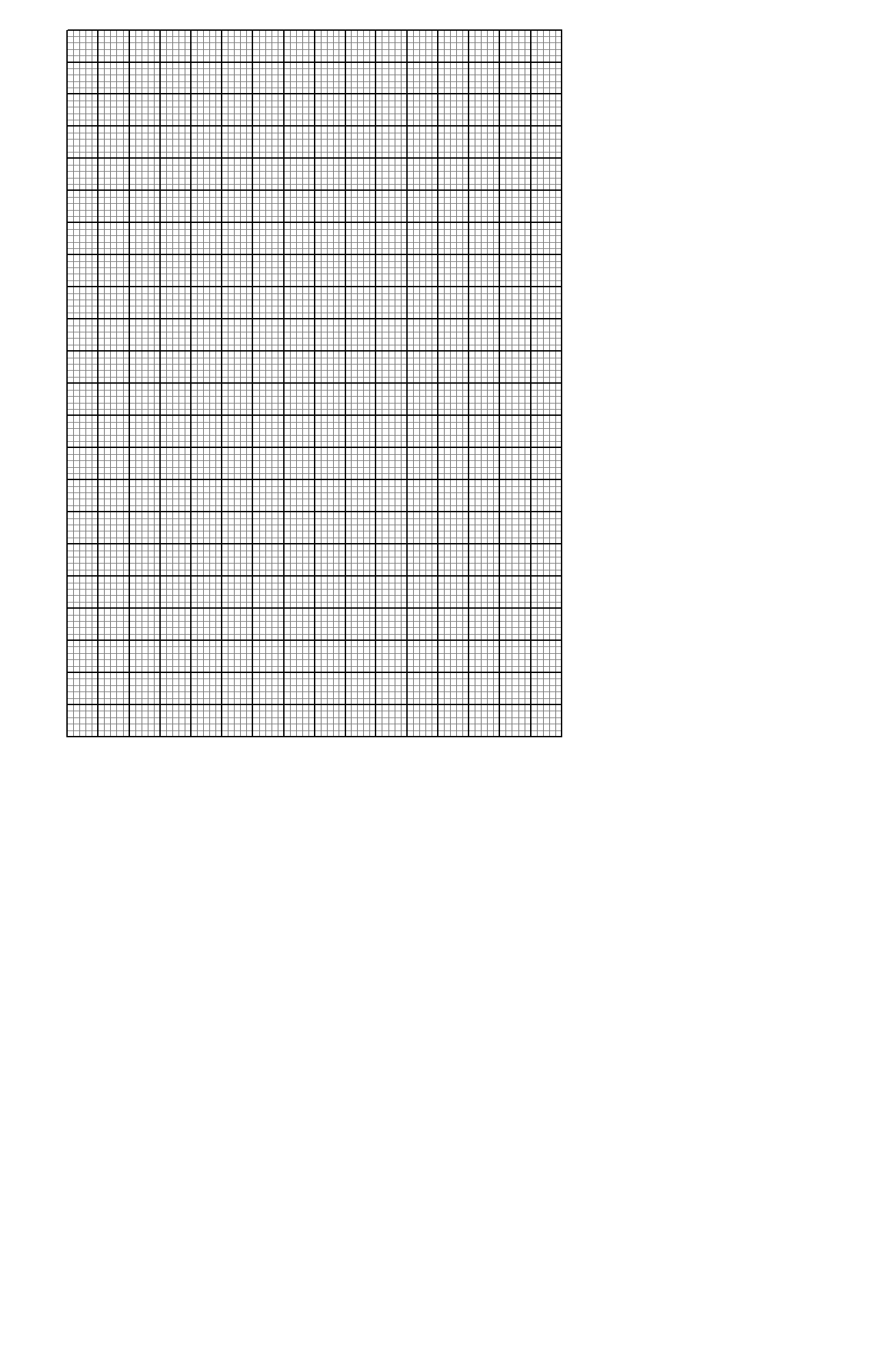 Use your graph to solve the equation s			            (2marks)                                                                         (1 marks)Kamau, Njoroge and Kariuki are practicing archery.  The probability for Kamau hitting the target is , that of Njoroge hitting the target is  and that of Kariuki hitting the target is   .       	 Find the probability that in one attempt;Only one hits the target							(2marks)b) 	All three hit the target								(2marks)c) 	None of them hits the target							(2marks)d) 	Two hit the target								(2marks)e) 	At least one hits the target							(2marks)Figure below is a pyramid on a rectangular base.  PQ=16cm, QR = 12cm and VP = 13cm.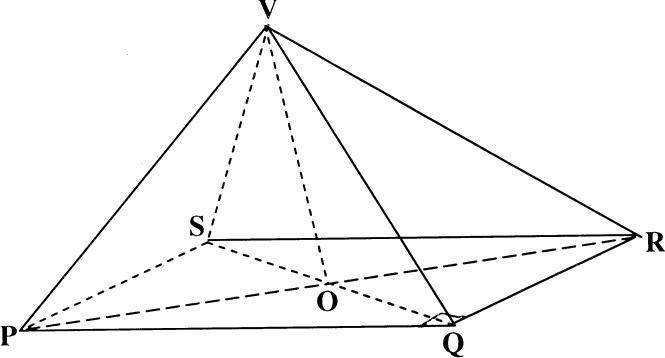 	Find	(a)  The length of QS.							(2marks)	(b)  The height of the pyramid to 1 decimal place.			(2marks)	(c)  The angle between VQ and the base.				(2marks)	(d)  The angle between plane VQR and the base.			(2marks)            (e) The angle between planes VQR and VPS				(2marks)ABCD is a quadrilateral with vertices as follows:  A (3, 1), B (2, 4) C (4, 3) and D (5, 1)(i)  On the grid provided draw the quadrilateral ABCD and the image A'B'C'D' under a transformation With matrix. Find the co-ordinates of A'B'C'D' (3marks)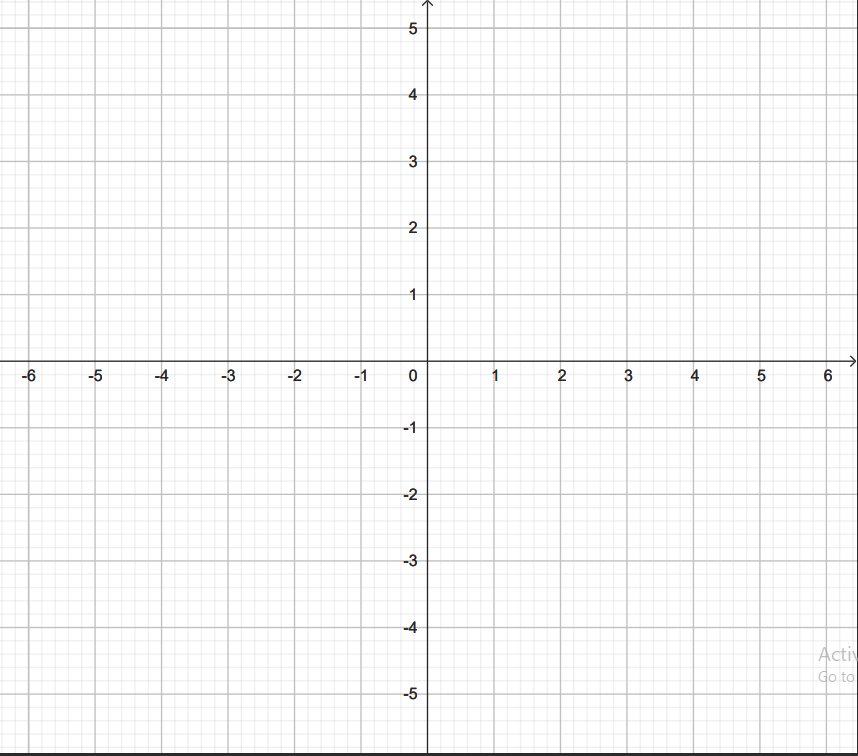 (ii) Describe the transformation that maps ABCD onto A'B'C'D' fully 	(1mark)A transformation represented by the matrix  maps A'B'C'D' onto A''B''C''D'' find the co-ordinates of A''B''C''D''. Plot A''B''C''D'' on the same grid. 	(3marks)Determine a single transformation that maps A''B''C''D'' onto ABCD. Describe this transformation fully.								(3marks)Question 12345678910111213141516TOTALMarks Question 1718192021222324TOTALMarks Monthly income in KshsTax rate in each kshs1 9681 1880118801 2792127921  37040Over 3704010%15%20%25%30%Marks Mid-pointXFrequency40-44345-493050-542955-593360-641365-69170-741	X00300600900120015001800210024002700300033003600–  Cos x– 1– 0.50.50.870.87-0.5– 0.87Sin ( x – 300)0.00.50.870.5– 0.5– 0.87– 0.5